1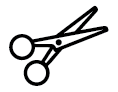 Schneide, ordne und klebe.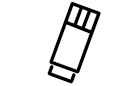 2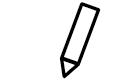 3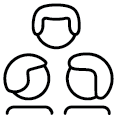 Vergleicht eure Ergebnisse.Name: Klasse: Datum: KV 6Lösungen ordnen (Station 6)Lösungen ordnen (Station 6)Lösungen ordnen (Station 6)Lösungen ordnen (Station 6)Lösungen ordnen (Station 6)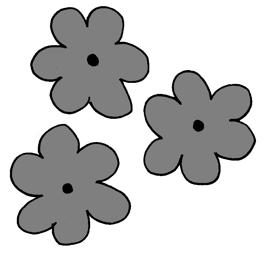 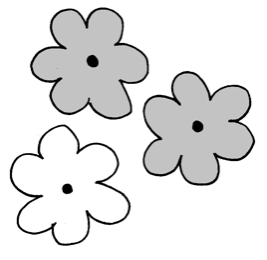 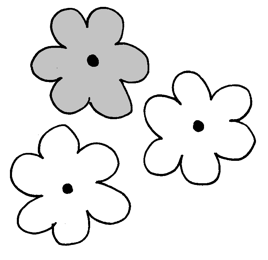 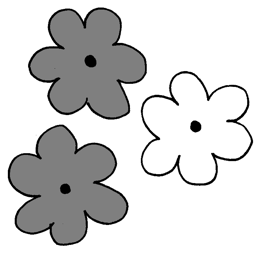 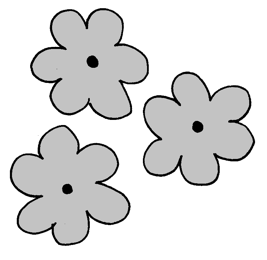 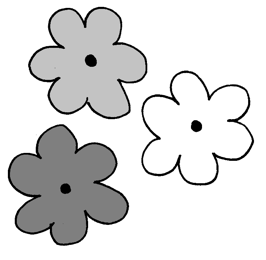 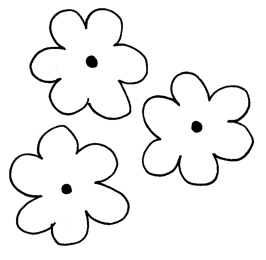 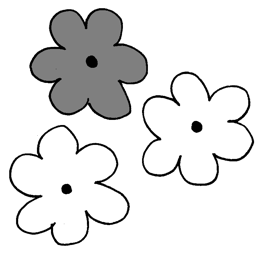 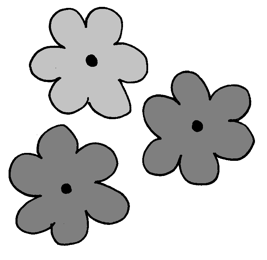 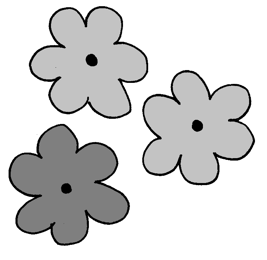 Wie habt ihr sortiert?